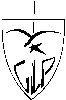 Colegio La Paz A.C.                                                             Tijuana B.C a 23 de noviembre del 2017Secundaria Ciclo escolar  2017-2018Estimada señora Jessika Camarena:Con mucho gusto y cariño sus hijos (as) están preparando el Festival Navideño, en donde ustedes son los invitados de honor. Por tal motivo, pedimos su amable cooperación para el vestuario que su hijo Gonzalo Ochoa Camarena, como solista,  necesitará  el 15 de   diciembre.                                                                                                                                                                                   Presentarse en uniforme de gala, peinado escolar y bufanda roja.Agradecemos su apoyoLic. Irma Leticia Sánchez Salas               Lic. Yelina Rodríguez PérezDirectora                                                Profesora TeatroColegio La Paz A.C.                                                             Tijuana B.C a 23 de noviembre del 2017Secundaria Ciclo escolar  2017-2018Estimada señora Guadalupe GarcíaCon mucho gusto y cariño sus hijos (as) están preparando el Festival Navideño, en donde ustedes son los invitados de honor. Por tal motivo, pedimos su amable cooperación para el vestuario que su hija Alessandra Vázquez García, en el papel de Lily, necesitará  el 15 de   diciembre.                                                                                                                                                                                   Presentarse con un vestido casual a la rodilla, del color y estilo que gusteMedias que combinenPeinado libreSe puede maquillarAgradecemos su apoyoLic. Irma Leticia Sánchez Salas               Lic. Yelina Rodríguez PérezDirectora                                                Profesora Teatro